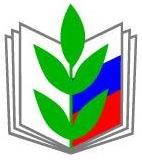 Профсоюз работников народного образования и наукиРоссийской ФедерацииКурская областная организация ОТЧЕТНО-ВЫБОРНАЯ КОНФЕРЕНЦИЯПОСТАНОВЛЕНИЕ12 декабря 2019 г.ПРОЕКТ ПОСТАНОВЛЕНИЯ №1Отчет о работе комитета Курской областной организации Профсоюза работников народного образования и науки РФ и областной контрольно-ревизионной комиссии за период с декабря 2014 г. по декабрь 2019 г. и задачи областной организации Профсоюза на период до 2024 годаVII Курская областная отчетно-выборная конференция профсоюза работников народного образования и науки РФ, заслушав и обсудив отчетный доклад областного комитета Профсоюза и контрольно-ревизионной комиссии, отмечает, что деятельность выборных органов областной организации в отчетный период осуществлялась в условиях реализации майских (2012 г., 2018г.) указов Президента Российской Федерации В.В. Путина, изменений в  законодательстве социальной сферы, развивающейся модернизации российского образования, направленной на обновление его содержания, обеспечение доступности качественного образования, внедрение национальной системы профессионального роста педагогов, повышения требований  государства и общества к результатам труда работников сферы образования.В этих условиях комитет областной организации сосредоточил свое внимание на реализации главных задач, поставленных VII Съездом Профсоюза, Программой развития деятельности Профсоюза на 2015-2020 гг., VI областной отчётно-выборной конференцией, обеспечивающих условия для адекватного реагирования на внешние изменения по отношению к образовательной сфере со стороны органов власти и общества, оценке и минимизации социальных рисков для работников отрасли, а также разработке и реализации мер по защите их жизненно важных интересов в области оплаты труда, пенсионного обеспечения, повышения квалификации и переподготовки, сохранения действующих мер социальной поддержки работников и студентов, улучшения условий их труда и качества жизни, в том числе через коллективные действия. Целенаправленные и последовательные действия обкома Профсоюза, поиск новых и эффективных форм взаимодействия с законодательной, исполнительной властью, работодателями, общественными институтами, конструктивное сотрудничество позволили выстроить многоуровневую  отраслевую систему социального партнерства. Благодаря ей обеспечивается эффективное участие представителей Профсоюза, как законных представителей работников, в формировании региональной законодательной, нормативно-правовой базы отрасли, проведение социологических исследований, решение наиболее острых социально-экономических вопросов отрасли и многих уставных задач, таких как представительство, совершенствование системы оплаты труда, создание моральных и материальных стимулов для привлечения в сферу образования молодых педагогов, сохранение мер социальной поддержки, формирование механизмов и единых критериев оценки качества и результатов педагогического труда, повышение престижа и статуса учительской профессии, в том числе через содействие в проведении конкурсов профмастерства, региональной патриотической акции «Учителя Курской области в истории России», межрегионального педагогического фестиваля «Алый парус»  и других. Все первичные и территориальные организации отрасли имеют коллективные договоры и соглашения, которые расширяют возможности регулирования трудовых отношений по сравнению с трудовым законодательством. Основа для этой работы заложена в региональном отраслевом соглашении с комитетом образования и науки Курской области, которое третий раз признается одним из самых эффективных не только в ЦФО, но и в Российской Федерации.Развивалась правозащитная работа. Об этом говорят показатели экономической эффективности, а также результаты проведения тематических и комплексных проверок образовательных организаций. Стало более заметным влияние технической инспекции обкома Профсоюза на создание в образовательных учреждениях безопасных и комфортных условий труда. Целенаправленно и разнообразно по формам организовано обучение профсоюзного актива и кадров, представителей работодателей, в том числе  семинары-совещания в режиме он-лайн. Налажен выпуск методических пособий, информационных бюллетеней, листовок. За прошедший пятилетний срок появилось немало полезных и добрых традиций, инициатором и организатором которых является обком Профсоюза: профсоюзная региональная акция «Скажи «Спасибо» своему учителю!», митинг у памятника первой учительнице, дискуссионная площадка по проблемам молодых педагогов и их наставников в рамках августовского совещания и другие.Обком Профсоюза активно внедрял инновационные формы социальной поддержки членов Профсоюза, а также  проектный метод и разработку Программ по различным направлениям деятельности, что позволило не только повысить эффективность работы, но и привлечь дополнительные ресурсы в размере 200 тысяч рублей в бюджет областной организации. Так, в 2018 и 2019 годах одними из победителей конкурса проектов общественной полезных программ, представленных общественными объединениями на соискание областной государственной поддержки, стали Программы, реализуемые областной организацией: Программа  по содействию  успешной адаптации молодых педагогов в образовательной среде «Вектор П» (Профсоюз. Поддержка. Профессионализм) и Программа «Молодежная педагогическая школа». МПШ за последние два года стала межрегиональной, т.к. в ней принимают участие молодые педагоги других регионов ЦФО. Следует отметить, что в связи с  этим, работа Молодежного совета областной, районных организаций значительно активизировалась, стала более разнообразной и значимой.Заметно улучшилась в отчетный период система информационной работы в областной организации Профсоюза. Повысился уровень информированности членов Профсоюза о работе выборных профсоюзных органов. Значительно укрепилось представительство профсоюзных организаций области в сети Интернет. Совершенствованию работы по различным направлениям в отчетный период способствовало объявление тематики года. Так, 2015 год в Профсоюзе был Годом молодежи, 2016 – Годом правовой культуры, 2017 - PR-движения, 2018 - охраны труда, 20149 – Годом 100-летия студенческого профсоюзного движения.Востребованной формой финансовой помощи членам Профсоюза остается кредитно-потребительский кооператив «Образование». Программа областной организации «Оздоровление»  на 2016-2020 годы  расширила возможности организации отдыха и санаторно-курортного лечения членов Профсоюза, активизировала проведение физкультурно-спортивных мероприятий, была направлена на пропаганду здорового образа жизни работников и студентов. Кроме того, данные программы, безусловно, способствовали укреплению имиджа организации и повышению мотивации профсоюзного членства, а также неоднократно отмечались Исполкомом Профсоюза. Областная организация Профсоюза представляла в течение последних четырех лет реализуемые социально-значимые Программы на Курской Коренской ярмарке, за что награждена Почетными грамотами Администрации Курской области, а в 2019 году стала лауреатом.   Предпринимались значительные меры по укреплению организационного единства областной организации Профсоюза, повышению качества работы профсоюзных организаций на основе совершенствования их организационной структуры, повышения профессионализма профкадров и актива. Несмотря на проходивший в отрасли процесс оптимизации сети учреждений и численности работников, областной комитет Профсоюза, профсоюзные комитеты на местах в целом сохранили стабильную численность (более 50 тысяч членов Профсоюза) и процент охвата профсоюзным членством работников (91%) и обеспечили финансовую устойчивость организации. Укреплению организации способствуют проводимые обкомом Профсоюза Слеты председателей первичных профсоюзных организаций, смотры-конкурсы, Дни обкома Профсоюза в городах и районах области, система материального и морального стимулирования и другие мероприятия.  Вместе с тем, в предстоящий пятилетний период выборным профсоюзным органам всех уровней областной организации предстоит решать задачи по повышению эффективности своей деятельности в условиях дальнейших широкомасштабных изменений в сфере образования, в том числе активного внедрения национального и региональных проектов «Образование».   VII областная отчетно-выборная конференцияПОСТАНОВЛЯЕТ:I. Признать работу Курского областного комитета профсоюза работников народного образования и науки за период с декабря 2014 г. по декабрь 2019г. _____________________________.II. Отчет контрольно-ревизионной комиссии областной организации за отчетный период утвердить.III. Комитету областной организации Профсоюза, коллегиальным выборным органам территориальных и первичных профсоюзных организаций: Считать приоритетной целью деятельности всех структур областной организации Профсоюза повышение эффективности работы по представительству и защите трудовых прав, профессиональных и социальных интересов членов Профсоюза, способности оперативно реагировать на изменения в законодательстве РФ и отрасли образования. Продолжить работу по совершенствованию отраслевой системы оплаты труда, увеличению тарифной части заработной платы, приравниванию минимальных ставок (окладов) к минимальному размеру оплаты труда, обеспечению роста фондов оплаты труда и реальной заработной платы, корректировке показателей эффективности деятельности образовательных учреждений, их руководителей и работников для обеспечения стимулирования, объективной оценки их труда в соответствии с объемом выполняемой работы и мерой ответственности. Инициировать внесение изменений в постановление Правительства Курской области №165 от 02.12.2009г. «О введении новой системы оплаты труда работников областных государственных учреждений, подведомственных комитету образования и науки Курской области» в части определения минимальной ставки педагогического работника в размере 70% от размера средней заработной платы в экономике региона с учетом индивидуальных предпринимателей.3. Повышать эффективность социального партнёрства. С этой целью:- продолжить взаимодействие с органами исполнительной и законодательной власти с целью повышения уровня жизни членов Профсоюза, реального роста доходов работников, стипендий студентов, недопущения нерегулируемого повышения интенсивности труда, снижения уровня социальных гарантий работников образования и студентов, регулярно проводить мониторинги по определению размеров учебной нагрузки и оплаты труда работников отрасли, предоставления мер социальной поддержки; совершенствовать культуру партнерских отношений, способствовать формированию ответственного отношения сторон социального партнерства к выполнению принятых обязательств, безусловному включению в муниципальные соглашения обязательств, принятых на региональном уровне, обеспечивая единую социальную политику в сфере образования региона;- повышать роль и статус отраслевых комиссий по регулированию социально-трудовых отношений,  рассматривать на заседаниях областной, территориальных отраслевых комиссий по регулированию социально-трудовых отношений вопросы соблюдения трудового законодательства, в том числе по оплате труда, кадровому обеспечению образовательных организаций;-  добиваться конкретизации, расширения и финансового обеспечения обязательств территориальных соглашений и коллективных договоров, регулярно анализировать ход их выполнения; - вести учет экономической эффективности коллективно-договорного регулирования социально-трудовых отношений.4. Активизировать работу выборных органов территориальных и первичных профсоюзных организаций по реализации представительской функции в условиях развития принципа государственно-общественного управления. Участвовать в совершенствовании нормативно-правовой базы, разработке и правовой экспертизе проектов законодательных и иных нормативно-правовых актов, обеспечивать учет мнения профсоюзных комитетов на муниципальном и локальном уровнях.5. Обеспечить повышение качества общественного профсоюзного контроля в вопросах соблюдения работодателями трудового законодательства, выполнения условий коллективных договоров и соглашений, в том числе в области охраны труда:- продолжить системное обучение правовой и технической инспекций труда,  совершенствовать формы и методы обучения;- расширять практику региональных и муниципальных тематических  проверок, в т.ч. совместных с органами управления образованием; - обеспечить более тесное взаимодействие с надзорными органами за соблюдением трудового законодательства;- организовать широкое информирование членов Профсоюза о возможностях и  результатах  правовой защиты Профсоюзом;       -  продолжить проведение правовой экспертизы законодательных и нормативно-правовых актов, соглашений на региональном и местном уровнях,  коллективных договоров,  подготовке предложений в проекты нормативных правовых актов;- проводить работу по укреплению кадрового состава инспекций, повышать правовое просвещение, правовую грамотность профсоюзного актива и членов Профсоюза, руководителей образовательных организации;- продолжить оказание юридической помощи членам Профсоюза;- добиваться активизации деятельности уполномоченных по охране труда профсоюзных комитетов, повышения роли профсоюзных комитетов в осуществлении административно-общественного контроля; - продолжить издание информационно-методических материалов в помощь профсоюзному активу, размещать актуальные материалы на сайтах; - организовать строгий учёт экономической эффективности правозащитной деятельности; - принимать необходимые меры для выделения финансирования мероприятий по охране труда, повышения ответственности работодателей за обеспечение здоровых и безопасных условий труда, своевременное проведение специальной оценки условий труда, обеспечение спецодеждой, прохождение медосмотров работниками. 6. Усилить работу по организационному укреплению  профсоюзных организаций:-   активизировать работу по усилению мотивации профсоюзного членства, оказанию практической помощи первичным и территориальным организациям Профсоюза, имеющим проблемы в данном направлении работы;   -  добиваться  создания первичных профсоюзных организаций во всех     образовательных организациях Курской области, вовлечение в Профсоюз новых членов;- обеспечить усиление работы  территориальных организаций по руководству первичными профсоюзными организациями; - развивать конкурентные преимущества Профсоюза перед   иными общественными объединениями;-  максимально использовать возможности единой автоматизированной системы учёта  членов Профсоюза и электронного профсоюзного билета для обеспечения устойчивости, непрерывности и полноты учёта профсоюзного членства, совершенствования качества профсоюзной статистики и создания условий для дополнительной экономической поддержки работников; формировать корпоративную культуру;- развивать систему регулярной оценки эффективности деятельности организаций  в форме рейтингования.7. Повышать компетентность и профессионализм профсоюзных  кадров и выборного профсоюзного актива:- провести  обучение профсоюзных кадров и  актива, сформированного в ходе отчетов и выборов, кадрового резерва  обкома, райкомов, советов председателей и профкомов ППО, обеспечить реальную работу школ профсоюзного актива в каждой территориальной, первичной (ВУЗы, колледжи, техникумы) организации Профсоюза,- уделить особое внимание формированию навыков профсоюзной деятельности в агрессивной среде;      - продолжить работу по совершенствованию системы, форм и методов обучения профсоюзных кадров и актива, предусматривать на эту работу не менее 6-10% средств профбюджета;- вовлекать  молодёжь в работу коллегиальных органов управления всех уровней структуры областной организации, разработать систему мер по кадровому укреплению территориальных  организаций, развивать систему поощрения профсоюзного актива;- обобщать опыт работы лучших организаций;- направлять на обучение, организованное ЦС Профсоюза и в другие территории профсоюзные кадры и актив.8. Развивать проектно-программную деятельность профсоюзных организаций с целью расширения социальной защиты членов Профсоюза и привлечения дополнительных финансовых возможностей для укрепления профсоюзных организаций и повышения их позитивного имиджа, систематизировать проведение социологических исследований, мониторингов, опросов с целью использования их результатов для разработки и внесения предложений по актуальным проблемам защиты прав и интересов работников и студентов.9. Продолжить регулярное и своевременное информирование работников отрасли, социальных партнеров, общественности о работе всех уровней профсоюзной структуры по представительству и защите интересов членов Профсоюза, принимаемых решениях и ходе их выполнения с целью развития осознанного профсоюзного членства и положительного имиджа Профсоюза. С этой целью:- продолжить реализацию Программы «Информационная работа в Курской областной организации Профсоюза»;- завершить работу по созданию качественных сайтов и страниц профсоюзных организаций на сайтах образовательных учреждений; - повышать эффективность профсоюзных информационных мероприятий;- расширять и совершенствовать Интернет-представительство Курской областной организации Профсоюза: провести обновление сайта Курской областной организации и содержания мобильного приложения «Вектор П»;- активнее привлекать молодежный профактив к реализации информационной политики Профсоюза, особенно, в части работы в социальных сетях, создания видео-контента организаций и др.;-   развивать взаимодействие со СМИ;- добиваться повышения роли  территориальных организаций Профсоюза в формировании положительного имиджа Профсоюза;  - активнее использовать институты общественного обсуждения, в том числе в сети Интернет, в целях учёта мнения широкого круга педагогической, научной и родительской общественности при подготовке и принятии органами власти социально значимых решений.10. Принимать активное участие в организации и проведении областных конкурсов профессионального мастерства, направлении участников на Всероссийский этап конкурсов, других конкурсных мероприятиях, проводимых Общероссийским Профсоюзом образования, Союзом «Федерация организаций профсоюзов Курской области». Продолжить практику проведения собственных региональных профсоюзных конкурсов и смотров, добиваться качественного проведения их муниципального этапа.11. Совершенствовать работу областного и районных (городских) Молодежных советов, профкомов студентов профессиональных образовательных организаций и организаций высшего образования, использовать активные формы работы, привлекать молодёжь к работе в составе выборных профсоюзных органов, добиваться включения молодежи в активную профсоюзную деятельность, введения дополнительных льгот для молодых педагогов, решения проблем обучающейся молодёжи.12. Принять дополнительные меры  по финансовому укреплению областной организации, усилению направленности использования средств на реализацию уставных целей и задач:- активизировать работу  по дальнейшей консолидации финансовых средств на уровне областной, территориальных организаций Профсоюза с целью расширения финансовых возможностей профбюджета для поддержки членов Профсоюза,  совершенствованию  деятельности и кадровому укреплению контрольно-ревизионных комиссий Профсоюза;- обеспечить рациональное расходование профбюджета через создание целевых фондов, программ, поэтапный переход малочисленных организаций на централизованный бухгалтерский учёт;- развивать предусмотренные действующим законодательством способы и методы пополнения доходной части профбюджета за счет участия в грантовых и других конкурсах, размещения свободных денежных средств на депозитных счетах в кредитных организациях, КПК «Образование».13. Установить процент отчислений профсоюзных взносов от членских организаций на уставную деятельность вышестоящих профсоюзных органов в размере 30% для территориальных организаций, в размере 35 % - для первичных организаций прямого подчинения.14. Развивать и повышать доступность инновационных форм работы для членов Профсоюза:- продолжать реализацию областной Программы «Оздоровление»,    организацию оздоровления и отдыха по льготной цене и на условиях софинансирования профбюджетов всех уровней, различных форм спортивной, физкультурно-массовой работы, профилактики синдрома профессионального выгорания, пропаганды здорового образа жизни с членами Профсоюза и членами их семей;- укреплять кредитно-потребительский кооператив «Образование»;- развивать такие инновационные формы поддержки членов Профсоюза, как   профсоюзный дисконт, добровольное медицинское страхование и другие.IV. Поручить областному комитету Профсоюза после проведения VIII Съезда Профсоюза подготовить «Основные направления деятельности областной организации Профсоюза на 2020-2024 годы» по программным документам съезда с учётом предложений, изложенных в отчётном докладе и высказанных делегатами конференции.Голосовали:      ___ «за»,____ «против», ____«воздержался»